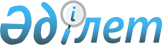 Об организации оплачиваемых общественных работ в 2014 году
					
			Утративший силу
			
			
		
					Постановление акимата Бородулихинского района Восточно-Казахстанской области от 24 декабря 2013 года № 964. Зарегистрировано Департаментом юстиции Восточно-Казахстанской области 08 января 2014 года № 3138. Утратило силу постановлением акимата Бородулихинского района Восточно-Казахстанской области от 04 декабря 2014 года № 292

      Сноска. Утратило силу постановлением акимата Бородулихинского района Восточно-Казахстанской области от 04.12.2014 № 292 (вводится в действие по истечении десяти календарных дней после дня его первого официального опубликования).

      Примечание РЦПИ.

      В тексте документа сохранена пунктуация и орфография оригинала.

 

      В соответствии пунктом 2 статьи 31 Закона Республики Казахстан от 23 января 2001 года «О местном государственном управлении и самоуправлении в Республике Казахстан», подпунктом 5) статьи 7, статьи 20 Закона Республики Казахстан от 23 января 2001 года «О занятости населения», пунктами 6, 7, 8 Правил организации и финансирования общественных работ, утвержденных постановлением Правительства Республики Казахстан от 19 июня 2001 года № 836 «О мерах по реализации Закона Республики Казахстан от 23 января 2001 года «О занятости населения» в целях расширения системы государственных гарантий и для поддержки различных групп населения, испытывающих затруднение в трудоустройстве, акимат Бородулихинского района ПОСТАНОВЛЯЕТ:



      1. Утвердить перечень организаций, в которых будут проводится общественные работы, виды, объемы, источники финансирования и конкретные условия общественных работ согласно приложению к настоящему постановлению.



      2. Оплату труда безработных, занятых на общественных работах, производить из средств местного бюджета, в размере минимальной заработной платы, установленной законодательством Республики Казахстан на 2014 год.



      3. Государственному учреждению «Отдел занятости и социальных программ Бородулихинского района Восточно-Казахстанской области» (Д. М. Бергенев) обеспечить проведения оплачиваемых общественных работ на предприятиях, в учреждениях и организациях района в соответствии с требованиями законодательства.



      4. Признать утратившим силу постановление акимата Бородулихинского района Восточно-Казахстанской области от 23 ноября 2012 года № 538 «Об организации оплачиваемых оплачиваемых общественных работ в 2013 году» (зарегестрированного в Реестре государственной регистрации нормативных правовых актов за № 2795, опубликованного в районных газетах «Пульс района» от 11 января 2013 года № 4 (6623), 18 января 2013 года, № 6 (6625), «Аудан тынысы» 11 января 2013 года № 4 (304) 18 января 2013 года № 6 (306)).



      5. Контроль за выполнением настоящего постановления возложить на заместителя акима района Атаеву Р. А.



      6. Настоящее постановление вводится в действие по истечении десяти календарных дней после дня его первого официального опубликования.

 

 

  

Перечень организаций, в которых будут проводиться общественные работы

в 2014 году, виды, объемы, источники финансирования и

конкретные условия общественных работ

 

      Конкретные условия общественных работ:

      Продолжительность рабочей недели составляет 5 дней с двумя выходными, восьми часовой рабочий день, обеденный перерыв 1 час; оплата труда, пенсионные и социальные отчисления, компенсация за неиспользованный трудовой отпуск регулируются в соответствии с законодательством Республики Казахстан на основании трудового договора, осуществляется за фактически отработанное время, отраженное в табеле учета рабочего времени в зависимости от количества, качества, сложности выполняемой работы путем перечисления на лицевые счета безработных; инструктаж по охране труда и технике безопасности, обеспечение специальной одеждой, инструментом и оборудованием, выплата социального пособия по временной нетрудоспособности, возмещение вреда, причиненного увечьем или иным повреждением здоровья, производятся работодателем в соответствии с законодательством Республики Казахстан. Условия общественных работ для отдельных категорий работников (женщины и другие лица с семейными обязанностями, инвалиды, лица, не достигшие восемнадцатилетнего возраста) определяются с учетом особенностей условий труда соответствующей категории и предусматриваются трудовыми договорами, заключаемыми между работниками и работодателями в соответствии с трудовым законодательством Республики Казахстан.

 
					© 2012. РГП на ПХВ «Институт законодательства и правовой информации Республики Казахстан» Министерства юстиции Республики Казахстан
				      Аким районаГ. Акулов

Приложение к постановлению

акимата Бородулихинского

района № 964 от 24 декабря

2013 года№

п/пНаименование работодателяВиды и объемы работСпрос (заявленная потребность количество мест)Предложение (утверждено, количество мест)Источники финансирования1234561Аппараты акимов сельских и поселкового округов районаПомощь в проведении республиканских и региональных общественных кампаний (участие в переписи населения, социологический опрос, уточнение похозяйственных книг, помощь по сбору налоговых платежей, призыв на срочную службу) – 6662 двора, оказание помощи в подписной кампании и доставка почтовой корреспонденции – 3000 ед., помощь в оформлении документов – 750 дел, помощь организациям жилищно-коммунального хозяйства в уборке населенных пунктов, побелка покраска объектов социально-культурного, религиозного назначения, административных зданий – 5000 кв. м., экологическое оздоровление регионов (посадка, полив зеленых насаждений, уборка улиц), участие в ветеринарных санитарно-профилактических мероприятиях (заполнения ветеринарных паспортов, ведомостей), очистка мостов, водопропускных труб, оказание социальных услуг малообеспеченным гражданам, сезонные краткосрочные площадки по откорму скота, уходу за животными, доращиванию птицы, выращивание овощей и зерновых (посадка, праполка), борьба с вредителями сельского хозяйства211211местный

бюджет2Государственное учреждение «Отдел занятости и социальных программ Бородулихинского района Восточно-Казахстанской области»ремонт помещений (побелка покраска) – 70 кв. м., помощь в оформлении документов – 25 дел11местный

бюджет3Коммунальное государственное учреждение «Бородулихинский колледж» управления образования Восточно-Казахстанской области, коммунальные государственные учреждения образования Бородулихинского районаремонт помещений (побелка покраска) – 1100 кв. м., сопровождение детей – 50 человек, помощь в организации досуга детей и подростков, горячего питания школьников, оформительских работ1616местный

бюджет4Коммунальное государственное учреждение «Центр молодежи Бородулихинского района»помощь в проведении культурно-массовых мероприятий (спортивных соревнований, фестивалей), помощь в оформлении документов - 30 дел11местный

бюджет5Государственное учреждение «Отдел по чрезвычайным ситуациям Бородулихинского района Департамента по чрезвычайным ситуациям Восточно-Казахстанской области»

(по согласованию)помощь в оформлении документов – 25 дел11местный

бюджет6Коммунальное государственное казенное предприятие «Дом культуры»помощь в проведении культурно-массовых мероприятий66местный

бюджет7Государственное учреждение «Прокуратура Бородулихинского района»

(по согласованию)Уборка и отопление помещений – 115 кв. м.44местный

бюджет8Коммунальное государственное учреждение «Государственный архив Бородулихинского района»

(по согласованию)помощь в оформлении документов - 125 дел55местный

бюджет9Государственное учреждение «Отдел экономики и бюджетного планирования Бородулихинского района Восточно-Казахстанской области»помощь в оформлении документов – 50 дел22местный

бюджет10Бородулихинский филиал Республиканского Государственного Коммунального Предприятия «Центр по недвижимости по Восточно-Казахстанской области»

(по согласованию)помощь в оформлении документов – 100 дел44местный

бюджет11Государственное учреждение «Управление юстиции Бородулихинского района»

(по согласованию)помощь в оформлении документов – 50 дел22местный

бюджет12Государственное учреждение «Отдел финансов Бородулихинского района Восточно-Казахстанской области»помощь в оформлении документов – 10 дел, уборка помещений – 75 кв. м.11местный

бюджет13Государственное учреждение «Отдел культуры и развития языков Бородулихинского района Восточно-Казахстанской области»помощь в оформлении документов – 50 дел, ремонт помещений (побелка покраска) – 50 кв. м.22местный

бюджет14Восточно-Казахстанский филиал акционерного общества «Казпочта» Бородулихинского районного узла почтовой связи

(по согласованию)Помощь в работе текущей корреспонденцией – 25 документов ежедневно.11местный

бюджет15Семейский региональный филиал РГП на ПВХ «Республиканская ветеринарная лаборатория» Комитет ветеринарного контроля и надзора Министерство сельского хозяйства Республики Казахстан

(по согласованию)уборка помещений – 100 кв. м., благоустройство территории – 100 кв. м.11местный

бюджет16Государственное учреждение «Бородулихинский районный суд»

(по согласованию)помощь в оформлении документов – 50 дел22местный

бюджет17Бородулихинское районное отделение Восточно-Казахстанского областного филиала Государственного центра по выплате пенсий и пособий

(по согласованию)помощь в оформлении документов – 175 дел77местный

бюджет18Бородулихинский территориальный отдел судебных исполнителей

(по согласованию)доставка корреспонденции - 50 документов ежедневно22местный

бюджет19Коммунальное государственное учреждение «Восточно-Казахстанская областная детско-юношеская спортивная школа по Бородулихинскому району»Благоустройство территории – 250 кв. м.11местный

бюджет20Государственное учреждение «Жетысуская региональная инспектура по сортоиспытанию сельскохозяйственных культур»

(по согласованию)Выращивание зерновых культур (посадка, праполка) – 100 га66местный бюджет,

работодатель21Коммунальное государственное учреждение «Кабинет психолого-педагогической коррекции Бородулихинского района»

(по согласованию)ремонт помещений - (побелка покраска) 250 кв. м.22местный

бюджет22Государственное учреждение «Отдел предпринимательства Бородулихинского района Восточно-Казахстанской области»помощь в оформлении документов – 25 дел11местный

бюджет23Государственное учреждение «Налоговое управление по Бородулихинскому району Восточно-Казахстанской области»

(по согласованию)помощь в оформлении документов – 50 дел22местный

бюджет24Государственное учреждение «Отдел образования Бородулихинского района Восточно-Казахстанской области»помощь в оформлении документов – 50 дел22местный

бюджет25Государственное учреждение «Аппарат акима Бородулихинского района Восточно-Казахстанской области»Ремонт помещений (побелка покраска) – 250 кв. м.22местный

бюджет26Управление статистики Бородулихинского района

(по согласованию)помощь в оформлении документов – 50 дел22местный

бюджет27Государственное учреждение «Отдел ЖКХ, пассажирского транспорта и автомобильных дорог Бородулихинского района Восточно-Казахстанской области»помощь в оформлении документов – 50 дел22местный

бюджет28Государственное учреждение «Отдел сельского хозяйства и ветеринарии Бородулихинского района Восточно-Казахстанской области»помощь в оформлении документов – 50 дел22местный

бюджет29Государственное учреждение «Отдел архитектуры, строительства и градстроительства Бородулихинского района Восточно-Казахстанской области»помощь в оформлении документов - 50 дел22местный

бюджет30Государственное учреждение «Отдел земельных отношений Бородулихинского района Восточно-Казахстанской области»помощь в оформлении документов – 50 дел22местный

бюджет31Государственное учреждение «Централизованная библиотечная система Бородулихинского района Восточно-Казахстанской области»ремонт помещений (побелка покраска) – 125 кв. м.11местный

бюджет32Коммунальное государственное учреждение «Бородулихинское медико-социальное учреждение для престарелых и инвалидов общего типа»

(по согласованию)Ремонт помещений (побелка покраска) – 125 кв. м., благоустройство территории – 1 га22местный

бюджет33Государственное учреждение «Бородулихинский районный отдел внутренних дел»

(по согласованию)Помощь в оформлении документов – 50 дел22местный

бюджет